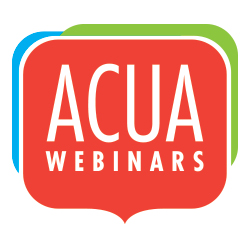 Notes from Small Shops RoundtableFebruary 17, 2022, 1pm EasternPresented by LaDonna FlynnAudit Reports Provide an Executive SummaryInclude overall and individual ratingsBandwidth may be limited for Audit Committee or they may have different levels of interestHave high-level meeting to discuss findings and determine actionExtract Audit materials (memo, PPT) for leadershipCommunicate quickly, clearly, and precisely with digestible reportsInclude pictures/graphics, quick words, summariesBe prepared to identify follow-up itemsIf the issue needs to be resolved or requires follow-up, it should be included in the reportRatings may be included on each issue but may affect focusInclude if something is acceptable or not acceptableIndicate best practice and what is acceptableTypes of Audits PerformingPC Card Audits (transactions as well as process/operations)HR Adjunct hiring (access not available which causes delay ); it was suggested to set up an Adjunct committee to identify challenges Clery Act ComplianceSafety Audit Education Assist/ implementing new purchase systemExport ControlsSecurity incident reportingInterim controls/overpayment processData AnalyticsSponsored Projects (challenging area for small shops due to decentralization)GLBA changes/FTCCLA Accounting Firm offers webinar on GLBA on February 22; https://blogs.claconnect.com/Cybersecurity/gramm-leach-bliley-act-glba-final-ruling-presentation/ https://www.claconnect.com/events/2022/2022-higher-education-virtual-conferencemay require student debt encryptionGLBA doesn’t go into effect until December 9, 2022Suggestion: use outside consulting to perform assessment of IT security requirements; recommended that users will lose access for non-compliance to trainingRisk Assessment and gap analysis are recommended to prepare for GLBAPartner up with experts on campusHEERF Audits (compliance, authorization and documentation); create a Compliance Spreadsheet and update with changesTitle IXCrime ReportingDetermine high risks for university areas: (admissions, compliance scholarships, graduate emissions, trend analysis)Perform mini-audits (with smaller scope) to provide more coverage through out the university)ESGClosing Comments:Attendees should post/share blank Templates in Connect ACUA in Small Membership Shop sessionMany attendees would like future session to be more than one hour or on a regular basis (bi-monthly).Data Analytics will be covered in upcoming webinar  (April 2022)Risk Assessment for Annual Audit Plan / Program will be covered in Audit Interactive 2022